Velkommen til foreldremøte på 1. trinn Tid: 29. oktober kl. 18-20Sted: klasserommetSakliste:Helsesøster presenterer seg, og forteller om sin rolle i skolen.Den grunnleggende lese -og skriveopplæringenMatematikkAndre fagUteskoleHverdagen på 1. trinnVennegrupperEventuelt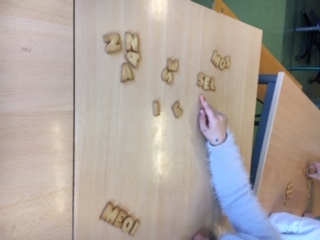 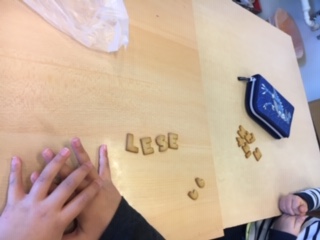 